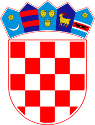 REPUBLIKA HRVATSKADječji vrtić ZVIREKSTUBIČKE TOPLICEKLASA:112-01/24-01/01URBROJ:2113-27-24-5Stubičke Toplice, 16.04.2024.	Sukladno odredbama čl. 7. Statuta Dječjeg vrtića ZVIREK( KLASA: 601-04/22-14/10, URBROJ: 2113-27-02-22-5 od 27.10.2022.), Statutarne odluke o izmjenama i dopunama Statuta Dječjeg vrtića ZVIREK (KLASA: 601-04/23-14/01, URBROJ: 2113-27-23-1 od 17.01.2023. god.) a temeljem provedenog natječaja za zapošljavanje, ravnateljica Dječjeg vrtića ZVIREK objavljuje sljedećuO B A V I J E S TTemeljem natječaja od 02.04.2024. godine, za radno mjesto „Odgojitelj na određeno, puno radno vrijeme, zamjena za duže odsutnu radnicu“, Upravno vijeće Dječjeg vrtića ZVIREK donijelo je na 27. sjednici Odluku da se na radno mjesto zaposli Katarina Jelenčić Grabušić, sveučilišna prvostupnica odgojiteljica djece rane i predškolske dobi.Ova obavijest objavit će se na web stranici Dječjeg vrtića ZVIREK, čime se sukladno uvjetima natječaja smatra dostavljenom svim kandidatima prijavljenima na predmetni natječaj.							           RAVNATELJICA							Kristina Ljubić, mag.praesc.educ.